             ΣΩΜΑΤΕΙΟ    ΕΡΓΑΖΟΜΕΝΩΝ   ¨Ο ΙΠΠΟΚΡΑΤΗΣ¨  ΓΕΝΙΚΟΥ  ΠΕΡΙΦΕΡΕΙΑΚΟΥ   ΚΡΑΤΙΚΟΥ  ΝΟΣΟΚΟΜΕΙΟΥ  ΠΑΤΡΩΝ  ¨Ο  ΑΓ.ΑΝΔΡΕΑΣ¨               ΤΑΧ.  ΔΝΣΗ:  ΤΣΕΡΤΙΔΟΥ 1.  Τ.Κ.26335. ΤΗΛ. 2613601987.  FAX.: 2613601986.                      E-MAIL:Somippok@otenet.gr          http://www.somippok.blogspot.comΑΡΙΘΜ.ΕΓΚΡ.117/85  Αριθμ. Πρωτ:……149.                                         ΠΡΟΣ: όλα τα Μέλη του Σωματείου μας.Πάτρα…….....15.5.20.                                         ΚΟΙΝ: -  Διοικητή 6ης Υ.Πε.                                                                                            -  Διοίκηση Γ.Ν ΠΑΤΡΩΝ                                                                                            -  ΠΟΕΔΗΝ.                                                                                            -  Μέσα  Μαζικής Ενημέρωσης       Πραγματοποιήθηκε χθες και μάλιστα με επιτυχία, από το Σωματείο μας, η 4ωρη ΣΤΑΣΗ ΕΡΓΑΣΙΑΣ της ΠΟΕΔΗΝ, για το ΝΟΣΗΛΕΥΤΙΚΟ ΠΡΟΣΩΠΙΚΟ, για τα ζητήματα του διαχωρισμού του σε κλάδους, που δυστυχώς εν μέσω πανδημίας προωθεί η κυβέρνηση.          Απέναντι σ΄ αυτήν την κίνηση-διάταξη, που το επαναλαμβάνουμε είναι ακατανόητο να προωθείτε εν μέσω πανδημίας, επειδή δεν υπήρξε ό σχετικός και απαραίτητος διάλογος, οδηγηθήκαμε, όπως ήταν φυσικό επόμενο, στον μονόδρομο των κινητοποιήσεων, αρχής γενομένης με την προαναφερόμενη 4ωρη ΣΤΑΣΗ ΕΡΓΑΣΙΑΣ στις ώρες 11:-15:00, όπου:Στις 11:00 πμ συγκεντρωθήκαμε στον περιβάλλοντα χώρο του Νοσοκομείου μας και συγκεκριμένα έμπροσθεν του Σωματείου, όπου για ένα δίωρο έγινε σχετική και ουσιαστική συζήτηση με τον Νοσηλευτικό κλάδο του Νοσοκομείου μας, για τις επιπτώσεις αυτής της διάταξης και όχι μόνον.και στην συνέχεια μεταβήκαμε ΟΛΟΙ στην 6η Υ.Πε, όπου ενώνοντας τις δυνάμεις μας με τους αντίστοιχους Συναδέλφους του ΠΠΝΡΙΟΥ, συναντηθήκαμε, ΟΛΟΙ ΜΑΖΙ, με τον Διοικητή της 6ης Υ.Πε, στον οποίο καταθέσαμε τα αιτήματά μας, την μοναδική επιδίωξη μας πού είναι η ύπαρξη ενός ΕΝΙΑΙΟΥ ΝΟΣΗΛΕΥΤΙΚΟΥ ΚΛΑΔΟΥ, ΠΕ, ΤΕ και ΔΕ κατηγορίας, με διακριτό καθηκοντολόγιο και κατοχύρωση των επαγγελματικών δικαιωμάτων της κάθε κατηγορίας.    Επισημάναμε παράλληλα στον Διοικητή της 6ης Υ.Πε πώς, εάν και εφ΄ όσον, υπογραφεί η σχετική κυβερνητική διάταξη, ότι η επόμενη ημέρα στα Νοσοκομεία θα είναι πολύ διαφορετική, γιατί θα είναι αδιανόητο οι ΔΕ κατηγορία, από την μιά να την υποβαθμίζεις με νόμους και διατάξεις και από την άλλη να της ζητάς να καλύψει ως υπεύθυνη Νοσηλεύτρια μόνη της, απογευματινή και νυκτερινή βάρδια αλλά και αργίες  και μάλιστα επιτελώντας όλες τις σχετικές ιατρικές φροντίδες, δεδομένου ότι μέχρι και σήμερα, αυτό γίνεται, λόγω της σχετικής στελέχωσης των Νοσοκομείων.        Ο Διοικητής της 6ης Υ.Πε, ο Κος Καρβέλης, δεσμεύτηκε να προωθήσει τα αιτήματά μας στο αρμόδιο υπουργείο, διαβιβάζοντας παράλληλα και το σχετικό υπόμνημα που του καταθέσαμε.      Μετά απ΄ αυτήν την προαναφερόμενη κινητοποίηση, βρισκόμαστε σε αναμονή για τις κυβερνητικές κινήσεις    και βεβαίως την νέα σχετική ΑΠΕΡΓΙΑΚΗ ΚΙΝΗΤΟΠΟΙΗΣΗ της ΠΟΕΔΗΝ, για την επόμενη εβδομάδα, όπου με αφορμή τα προαναφερόμενα, μάλλον χρειάζεται η επίσκεψή μας στο ΜΑΞΙΜΟΥ να χειροκροτήσουμε τον Πρωθυπουργό για το ¨ΔΩΡΟ¨ του στους Νοσηλευτές μετά το πρόσφατο χειροκρότημά του, όπου δήλωνε συμπαραστάτης στους ¨ήρωες Νοσηλευτές¨, γι΄ αυτά τα ¨ψεύτικα τα λόγια τα μεγάλα¨ που ξεθώριασαν προτού καν φύγει ο κορονοϊός.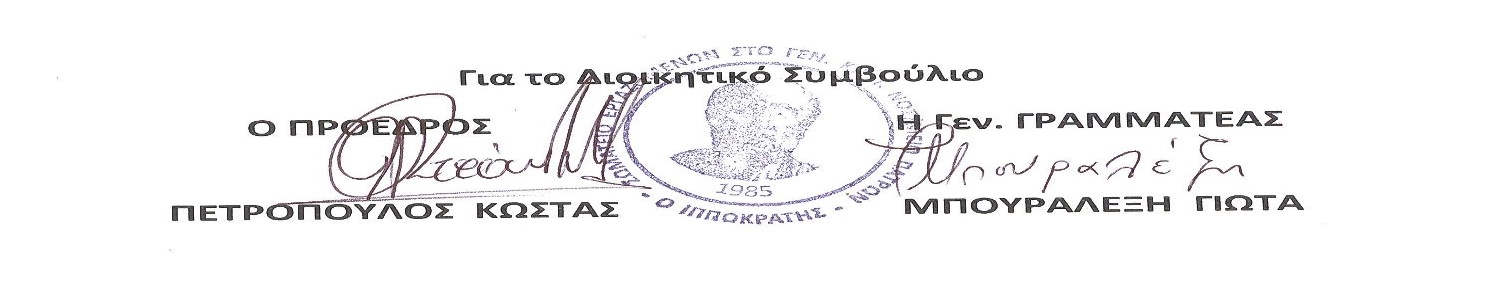 